 Obrazac 3.1. GRUPA 1.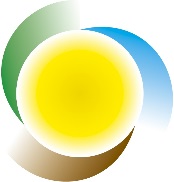 TEHNIČKA SPECIFIKACIJAPostupak nabave: 	Informacijska računalna oprema, multifunkcijski uređaji i printeri, GRUPA 1: Računala i računalna opremaEvidencijski broj:	E-MV-10/2018Ponuditelj: 		_____________________________________________		                           (upisati naziv ponuditelja/zajednice gospodarskih subjekata)			Ako nije drugačije definirano, zahtjevi definirani Tehničkim specifikacijama predstavljaju minimalne tehničke uvjete koje ponuđena roba mora zadovoljavati. Ponuditelj OBAVEZNO POPUNJAVA stupac «UVJETI ISPUNJENI (Da/Ne)» te  ukoliko odgovori „DA“ na taj se način obvezuje na nuđenje opreme koja minimalno ispunjava traženi tehnički uvjet. Ukoliko se prilikom pregleda utvrdi da je neki odgovor „NE“ ili uopće nije odgovoreno, ponuda će biti odbijena. Ukoliko ponuditelj nudi jednakovrijedan proizvod ili proizvod boljih tehničkih uvjeta od traženih, u stupcu "Ponuđeno" potrebno je upisati točan naziv/karakteristiku/značajku komponente koju ponuditelj nudi, a koja mora biti ista ili bolja od traženih uvjeta.U stupcu «Bilješke, napomene, reference na tehničku dokumentaciju» ponuditelj upisuje bilješke, napomene vezano za ponuđeno proizvod ili broj stranice u prospektu, katalogu ili brošuri proizvođača odnosno web stranicu proizvođača na kojoj je vidljiva specifikacija nuđenog proizvoda. Stupac «Ocjena DA/NE» ponuditelj NE POPUNJAVA, s obzirom na to da je stupac predviđen za ocjene naručitelja. Kako bi se ponuda smatrala valjanom, ponuđeni predmet nabave mora zadovoljiti sve što je traženo u obrascu Tehničkih specifikacija. U slučaju postojanja sumnje u istinitost podataka navedenih u ponuđenim tehničkim specifikacijama, naručitelj zadržava pravo provjere navedenih podataka bilo kojim prikladnim sredstvom / načinom (npr. provjerom podataka na internet stranicama proizvođača, distributera ili se može obratiti proizvođaču i sl.).1. Prijenosno računalo HP 640 G3 ili jednakovrijednoNaziv proizvođača: 	_____________________________________Naziv modela:		_____________________________________2. Monitor  HP Elitedisplay E233  ili jednakovrijednoNaziv proizvođača: 	_____________________________________Naziv modela:		_____________________________________)REDNIBROJKARAKTERISTIKAMINIMALNI TENIČKI UVJETIUVJETI ISPUNJENI (Da/NePONUĐENOBilješke, napomene, reference na tehničku dokumentacijuOCJENA(DA/NE)1.Vrsta uređajaPrijenosno računalo HP 640 G3 ili jednakovrijedno2.Operativni sustavGenuine Windows10 Pro 64 bit licenca, instaliran 10 Pro 64 bit ili jednakovrijedno3.CPUIntel Core™ i5-7300U sa Intel HD Graphics 620 (2.6 GHz, 3MB cache, 2 jezgre) ili jednakovrijedno4.ChipsetMobile Intel® ili jednakovrijedno5.RAM8 GB DDR4 (2133 MHz)6.Max RAM16 GB7.Hard disk256GB PCIe NVMe Three Layer Cell Solid State Drive8.Jedinice za pohranuDVD+/- RW DL SuperMulti9.KameraIntegrirana 720p HD webcam10.WirelessIntegrirani Intel WLAN 802.11 a/c, Bluetooth 4.2 ili jednakovrijedno11.Priključci2 x USB 3.0 ports, 1 x USB type C, VGA, DP, stereo headphone/line out, power connector, RJ-45/Ethernet, media card reader, priključak na docking station, smart card čitač12.Grafička karticaIntel HD Graphics 620 ili jednakovrijedno13.Zaslon14“ diagonal LED-backlit FHD anti-glare SVA flat (1920x1080)14.Napajanje45 Watt Smart PFC AC Adapter15.KomunikacijaGigabit Ethernet (10/100/1000 NIC)16.TipkovnicaFull-sizes tipkovnica sa zaštitom od prolijevanja i osvjetljenjem, touchpad i pointstick17.Baterija3 Cell 48 WHr, autonomija 10 sati, tri godine jamstvo proizvođača na bateriju18.Dimenzije (HxWxD)27 mm (front) - 27 (rear) x 340 mm x 237 mm19.TežinaDo 2.2 kg20.Kućište-tipkovnica otporna na prolijevanje tekućina i sa zaštitom protiv ogrebotina21.SigurnostIntegrirani sigurnosni čip prema standardu TCG 2.0Power on password, Kensington slotIntegrirani smart card čitačSigurnosni softver treba uključivati:Podrška za sigurnosni čip prema standardu TCG 2.0Šifriranje podataka na diskuPodrška za Microsoft EFS (EFS koristi sigurnosni čip)Mogućnost korištenja osobnog sigurnosnog diskaMogućnost korištenja kartica SMARTcard i JavaCard za autorizaciju za ulazak u BIOS, prije podizanja Windowsa te za ulazak u WindowseSoftver mora omogućiti da korisnik pamteći samo jednu zaporku pristupa raznim resursima koji zahtijevaju više raznih zaporki (te zaporke sigurnosni softver pamti koristeći TCG čip)Mogućnost podešavanja postavki BIOS-a iz sigurnosnog softveraMogućnost zaštite zaporki BIOS-a u sigurnosnog čipuMogućnost zaštite zaporki DriveLocka-a (kriptiranje diska iz BIOS-a) u sigurnosnom čipuMogućnost ograničenja pristupa sučeljima računala iz sigurnosnog softveraSigurno brisanje datoteka i mapaDigitalni potpis e-mailova22.Docking stationDocking station mora imati VGA, 2 x display port, 4xUSB, 10/100/1000 mrežni LAN, audio, dodatni AC adapter uz docking station, mogućnost zaštite dockinga i prijenosnika Kensington ključem23.DodaciTorba za prijenosno računalo od proizvođača notebooka, miš sa USB kabelom, tipkovnica sa USB kabelom24.JamstvoMin. 3 godina garancija proizvođača na lokaciji korisnika sa mogućnošću proširenja do pet godina od proizvođača notebookaREDNI BROJKARAKTERISTIKAMINIMALNI TENIČKI UVJETIUVJETI ISPUNJENI (Da/NePONUĐENOBilješke, napomene, reference na tehničku dokumentacijuOCJENA(DA/NE)1.Vrsta uređajaHP Elitedisplay E233  ili jednakovrijednoLDC-TFT monitor IPS matrica2.Dijagonala23“3.Veličina točke 0,2652 mm4.Kut vidljivosti (gore/dolje/lijevo/desno)178° (horizontal), 178° (vertical)5.Odnos kontrasta1000:16.Vrijeme odziva5ms7.Osvjetljenje250 cd/m28.Frekvencija horizontalnog osvježenja30-80 kHz9.Frekvencija vertikalnog osvježenja50-60Hz10.Snaga u radu36 Watta maksimum, uobičajeno 19 Watt11.Maksimalna razlučivost1920 x 1080 @ 60 Hz12.Maksimalni broj boja16 M13.Video ulazVGA (analog), HDMI and DisplayPort14.Garancija3 godine, on site garancija proizvođača15.PodesivostMogućnost rotacije za 90° (Pivot rotation)Podesivost u vertikalnoj ravnini -5° do 23°Podesiv po visini16.SigurnostMogućnost zaključavanja lock sustavom17.Flat Panel Speaker Bar Eksterni zvučnici priključeni na monitor